Lauro de Freitas (Ba), 21 de novembro de 2018.ÀESTRUTURAL SERVIÇOS INDUSTRIAIS LTDA.Rua Gonçalves Dias, 67 ‐ Sala 305 Centro ‐ Canoas ‐ RSCEP.: 92.010‐050At.: Sr. Felipe Borges / SuprimentosRef.: LICITAÇÃO 7002221816 ‐ RLAM TORRES E VASOS ‐ ISOLAMENTO TÉRMICOPrezado (s) Senhor (es):Conforme solicitação de V.Sa., estamos encaminhando‐lhe nossa proposta n.º PC‐903‐J/18 para prestação de serviços, de acordo com o seguinte:OBJETIVOA presente proposta tem por objetivo a execução dos serviços de Construção Civil para o Isolamento Térmico nos Serviços de Manutenção de Torres, Vasos, Filtros e ejetores durante a parada de manutenção da unidade U‐6 da Refinaria Landulhpo Alves Mataripe (RLAM), localizado no município de São Francisco do Conde (Ba), de acordo com o seguinte:OBRIGAÇÕES DA RISOTERM‐	Fornecer toda mão‐de‐obra especializada, inclusive supervisão, a fim de executar os serviços de modo completo e dentro dos padrões de qualidade exigidos;‐	Responsabilizar‐se por todas as obrigações da legislação trabalhista e previdência sociais referentes à mão‐de‐obra a ser utilizada na execução dos trabalhos;‐	Respeitar e cumprir todas as normas, procedimentos administrativos e de segurança vigentes nas dependências da PETROBRAS;‐ Fornecer aos seus funcionários todos os equipamentos, ferramentas e EPI’s necessários à execução dos serviços;‐ Manter sempre limpo, ordenado e em perfeitas condições de segurança os seus locais de trabalho;‐     Acatar integralmente as Normas de Coordenação dos serviços fixados de comum acordo com a Contratante, objetivando harmonizar e disciplinar o  relacionamento  entre  as partes;‐ Arcar com as despesas referentes à mobilização e desmobilização de pessoal e equipamentos;‐ Permitir e facilitar a plena atuação dos fiscais indicados pela PETROBRAS e cumprir as suas determinações;‐ Manter sempre limpo, ordenado e em perfeitas condições de segurança os seus locais de trabalho;‐  Realizar a limpeza geral das áreas envolvidas nos serviços;‐ Elaboração e emissão diária do RDO "Relatório Diário de Obra", conforme padrão a ser aprovado pela PETROBRAS;‐ Apresentação de qualificação dos profissionais envolvidos, principalmente do responsáveltécnico;‐ Verificação de todos os desenhos recebidos a fim de verificar se existem erros ou omissões;‐  Fornecer ferramentas necessárias para a realização dos trabalhos;‐  Apresentar o "Relatório Final das Atividades", em até 10 dias corridos após a conclusão e aceite do serviço contratado.‐  Elaborar e emitir o relatório completo dos serviços executados, componentes substituídas e recomendações para próximas intervenções;‐  Cumprir as datas e prazos determinados pela PETROBRAS em seu cronograma máster;‐  Fornecimento de Isolamento Térmico na quantidade especificada conforme itens 1.7.7.1 e1.7.7.2 da PPU, em anexoOBRIGAÇÕES DA ESTRUTURAL/PETROBRAS:‐	Providenciar para que as frentes de serviço estejam livres e desimpedidas para início e execução dos trabalhos;‐	Serviços de pintura industrial, quando necessário;‐	Fornecimento de energia elétrica 220 V e apoio de eletricista.PRAZO DE EXECUÇÃO DOS SERVIÇOS / HORÁRIO DE TRABALHOConformeCronogramaPetrobras;FORMA DE PAGAMENTOO valor global 30 dias após a conclusão dos serviços e aprovação do Boletim de Medições.PREÇO GLOBALO nosso preço para execução dos serviços, objeto desta proposta será conforme itens 1.7.7.1 e1.7.7.2 da PPU em anexo.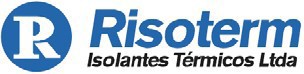 VALIDADE DA PROPOSTAA presente proposta é válida por 30 (trinta) dias a contar da data de sua apresentação.Sem mais, colocamo‐nos a disposição para quaisquer esclarecimentos que sejam considerados necessários.Atenciosamente,Eng.º Paulo Mesquita Diretor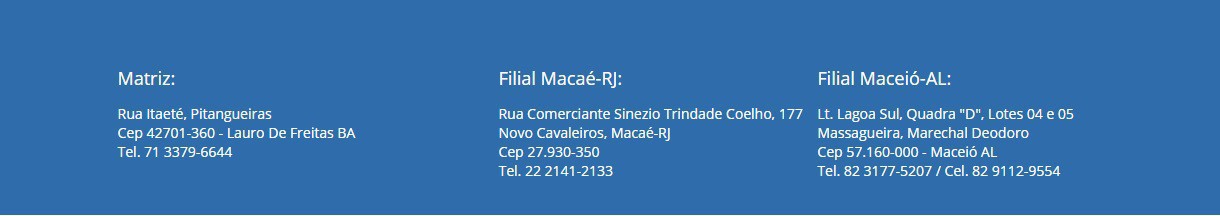 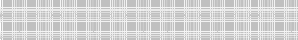 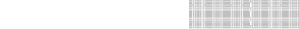 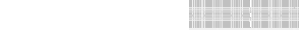 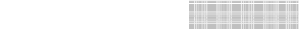 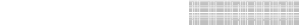 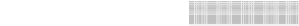 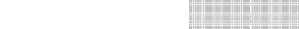 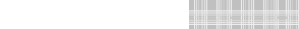 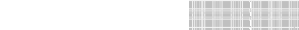 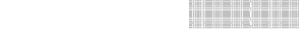 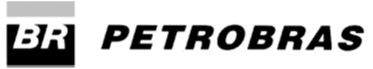 LICITAÇÃO Nº 7002221816LICITAÇÃO Nº 7002221816LICITAÇÃO Nº 7002221816LICITAÇÃO Nº 7002221816LICITAÇÃO Nº 7002221816Anexo 2 - PLANILHA DE PREÇOS UNITÁRIOS	CONTRATO UO RLAM Nº.Refinaria Landulpho Alves - MataripeAnexo 2 - PLANILHA DE PREÇOS UNITÁRIOS	CONTRATO UO RLAM Nº.Refinaria Landulpho Alves - MataripeAnexo 2 - PLANILHA DE PREÇOS UNITÁRIOS	CONTRATO UO RLAM Nº.Refinaria Landulpho Alves - MataripeAnexo 2 - PLANILHA DE PREÇOS UNITÁRIOS	CONTRATO UO RLAM Nº.Refinaria Landulpho Alves - MataripeAnexo 2 - PLANILHA DE PREÇOS UNITÁRIOS	CONTRATO UO RLAM Nº.Refinaria Landulpho Alves - MataripeAnexo 2 - PLANILHA DE PREÇOS UNITÁRIOS	CONTRATO UO RLAM Nº.Refinaria Landulpho Alves - MataripeAnexo 2 - PLANILHA DE PREÇOS UNITÁRIOS	CONTRATO UO RLAM Nº.Refinaria Landulpho Alves - MataripeAnexo 2 - PLANILHA DE PREÇOS UNITÁRIOS	CONTRATO UO RLAM Nº.Refinaria Landulpho Alves - MataripeOBJETO:SERVIÇOS DE MANUTENÇÃO DE TORRES, VASOS, FILTROS E EJETORES DURANTE A PARADA DE MANUTENÇÃO DA UNIDADE U-6 / 2019 DA RLAM.SERVIÇOS DE MANUTENÇÃO DE TORRES, VASOS, FILTROS E EJETORES DURANTE A PARADA DE MANUTENÇÃO DA UNIDADE U-6 / 2019 DA RLAM.SERVIÇOS DE MANUTENÇÃO DE TORRES, VASOS, FILTROS E EJETORES DURANTE A PARADA DE MANUTENÇÃO DA UNIDADE U-6 / 2019 DA RLAM.SERVIÇOS DE MANUTENÇÃO DE TORRES, VASOS, FILTROS E EJETORES DURANTE A PARADA DE MANUTENÇÃO DA UNIDADE U-6 / 2019 DA RLAM.SERVIÇOS DE MANUTENÇÃO DE TORRES, VASOS, FILTROS E EJETORES DURANTE A PARADA DE MANUTENÇÃO DA UNIDADE U-6 / 2019 DA RLAM.SERVIÇOS DE MANUTENÇÃO DE TORRES, VASOS, FILTROS E EJETORES DURANTE A PARADA DE MANUTENÇÃO DA UNIDADE U-6 / 2019 DA RLAM.SERVIÇOS DE MANUTENÇÃO DE TORRES, VASOS, FILTROS E EJETORES DURANTE A PARADA DE MANUTENÇÃO DA UNIDADE U-6 / 2019 DA RLAM.EMPRESA:EMPRESA:EMPRESA:EMPRESA:EMPRESA:EMPRESA:EMPRESA:DATA:RISOTERM ISOLANTES TÉRMICOS LTDARISOTERM ISOLANTES TÉRMICOS LTDARISOTERM ISOLANTES TÉRMICOS LTDARISOTERM ISOLANTES TÉRMICOS LTDARISOTERM ISOLANTES TÉRMICOS LTDARISOTERM ISOLANTES TÉRMICOS LTDARISOTERM ISOLANTES TÉRMICOS LTDA21/11/2018ITEMItem da Lista Anexa a LC 116/2003DESCRIÇÃO DOS SERVIÇOSDESCRIÇÃO DOS SERVIÇOSUNIDADEQUANTIDADEPREÇO UNITÁRIO (R$)PREÇO TOTAL PARCIAL (R$)1MANUTENÇÃO DE TORRES, VASOS, FILTROS E EJETORESMANUTENÇÃO DE TORRES, VASOS, FILTROS E EJETORES1.114.01PLANEJAMENTO (limitado a 2,5% da somatória dos itens 1.3, 1.4 e 1.5)PLANEJAMENTO (limitado a 2,5% da somatória dos itens 1.3, 1.4 e 1.5)Verba10,001.214.01MOBILIZAÇÃO E DESMOBILIZAÇÃO (limitado a 10% dasomatória dos itens 1.3, 1.4 e 1.5)MOBILIZAÇÃO E DESMOBILIZAÇÃO (limitado a 10% dasomatória dos itens 1.3, 1.4 e 1.5)Verba10,001.314.01PRE- PARADA (limitado à 20% da verba do item 1.4)PRE- PARADA (limitado à 20% da verba do item 1.4)Verba10,001.414.01PARADA ( Conforme Anexo 2A - Planilha Complementar ).PARADA ( Conforme Anexo 2A - Planilha Complementar ).Verba10,001.514.01POS- PARADA (limitado à 5% da verba do item 1.4)POS- PARADA (limitado à 5% da verba do item 1.4)Verba10,001.614.01APOIO À LIBERAÇÃO E PARTIDA DE UNIDADEAPOIO À LIBERAÇÃO E PARTIDA DE UNIDADEVerba10,001.7DISPONIBILIZAÇÃO DE SERVIÇOS, MÁQUINAS E EQUIPAMENTOSDISPONIBILIZAÇÃO DE SERVIÇOS, MÁQUINAS E EQUIPAMENTOS1.7.1Compressor de arCompressor de ar1.7.1.114.01EquipamentoEquipamentoDiária300,000,001.7.2ElevadorElevador1.7.2.114.01Operação do Elevador (equipamento e Operador)Operação do Elevador (equipamento e Operador)Diária40,000,001.7.2.214.01Mobilização e DesmobilizaçãoMobilização e DesmobilizaçãoVB1,000,001.7.3UsinagemUsinagem1.7.3.114.01Usinagem de campo (operador e equipamento)Usinagem de campo (operador e equipamento)Diária25,000,001.7.3.214.01Usinagem em oficina externaUsinagem em oficina externaH/máquina60,000,001.7.4GamagrafiaGamagrafia1.7.4.114.01Equipe de gamagrafiaEquipe de gamagrafiaDiária20,000,001.7.4.214.01FilmesFilmesum140,000,001.7.5Tratamento TérmicoTratamento Térmico1.7.5.114.01Juntas tratadasJuntas tratadasUN28,000,001.7.5.214.01Mobilização e DesmobilizaçãoMobilização e DesmobilizaçãoVB4,000,001.7.6GeradorGerador1.7.6.114.01Gerador com capacidade de 100 kvaGerador com capacidade de 100 kvaDiária120,000,001.7.6.214.01Gerador com capacidade de 150 kvaGerador com capacidade de 150 kvaDiária120,000,001.7.6.314.01Gerador com capacidade de 200 kvaGerador com capacidade de 200 kvaDiária60,000,001.7.7Isolamento termico e RefratarioIsolamento termico e Refratario1.7.7.114.01Serviços de desmontagem de isolamento térmico rígido ou flexivelServiços de desmontagem de isolamento térmico rígido ou flexivelm³20,003.825,0076.500,001.7.7.214.01Serviços de montagem de isolamento térmico rígido ou flexivelServiços de montagem de isolamento térmico rígido ou flexivelm³20,0021.675,00433.500,001.7.8Caminhão vácuoCaminhão vácuo1.7.8.114.01Equipamento e EquipeEquipamento e EquipeDiária240,000,001.8UNIDADES DE SERVIÇOS (US)UNIDADES DE SERVIÇOS (US)1.8.114.01Atividade de Caldeiraria (Qualificação: Encanador / montador / mecânico montador)Atividade de Caldeiraria (Qualificação: Encanador / montador / mecânico montador)US6.000,000,001.8.214.01Atividade de Soldagem (Qualificação: ER / TIG / MIG / MAG e outros)Atividade de Soldagem (Qualificação: ER / TIG / MIG / MAG e outros)US2.000,000,001.8.314.01Atividades de EletricidadesAtividades de EletricidadesUS300,000,001.8.414.01Atividade de manutenção complementar (Qualificação: Montador de Andaime)Atividade de manutenção complementar (Qualificação: Montador de Andaime)US3.200,000,001.8.514.01Atividade de Manutenção Complementar (Qualificação: Auxiliar de serviços gerais / Servente / Vigia / Meio Oficial)Atividade de Manutenção Complementar (Qualificação: Auxiliar de serviços gerais / Servente / Vigia / Meio Oficial)US4.800,000,001.8.614.01Atividade de inspeção (Qualificação: Inspetor de Equipamento / LP / PM / ACFM / CQ)Atividade de inspeção (Qualificação: Inspetor de Equipamento / LP / PM / ACFM / CQ)US400,000,00O presente material é titularizado com exclusividade pela PETROBRAS e qualquer reprodução, utilização ou divulgação, sem expressa autorização da titular, importa em ato ilícito, nos termos da legislação pertinente, através da qual serão imputadas as responsabilidadades cabíveis.O presente material é titularizado com exclusividade pela PETROBRAS e qualquer reprodução, utilização ou divulgação, sem expressa autorização da titular, importa em ato ilícito, nos termos da legislação pertinente, através da qual serão imputadas as responsabilidadades cabíveis.O presente material é titularizado com exclusividade pela PETROBRAS e qualquer reprodução, utilização ou divulgação, sem expressa autorização da titular, importa em ato ilícito, nos termos da legislação pertinente, através da qual serão imputadas as responsabilidadades cabíveis.O presente material é titularizado com exclusividade pela PETROBRAS e qualquer reprodução, utilização ou divulgação, sem expressa autorização da titular, importa em ato ilícito, nos termos da legislação pertinente, através da qual serão imputadas as responsabilidadades cabíveis.LICITANTE PROPONENTELICITANTE PROPONENTELICITANTE PROPONENTEPREÇO TOTAL:510.000,00O presente material é titularizado com exclusividade pela PETROBRAS e qualquer reprodução, utilização ou divulgação, sem expressa autorização da titular, importa em ato ilícito, nos termos da legislação pertinente, através da qual serão imputadas as responsabilidadades cabíveis.O presente material é titularizado com exclusividade pela PETROBRAS e qualquer reprodução, utilização ou divulgação, sem expressa autorização da titular, importa em ato ilícito, nos termos da legislação pertinente, através da qual serão imputadas as responsabilidadades cabíveis.O presente material é titularizado com exclusividade pela PETROBRAS e qualquer reprodução, utilização ou divulgação, sem expressa autorização da titular, importa em ato ilícito, nos termos da legislação pertinente, através da qual serão imputadas as responsabilidadades cabíveis.O presente material é titularizado com exclusividade pela PETROBRAS e qualquer reprodução, utilização ou divulgação, sem expressa autorização da titular, importa em ato ilícito, nos termos da legislação pertinente, através da qual serão imputadas as responsabilidadades cabíveis.Data/    /AssinaturaAssinaturaPREÇO TOTAL:510.000,00